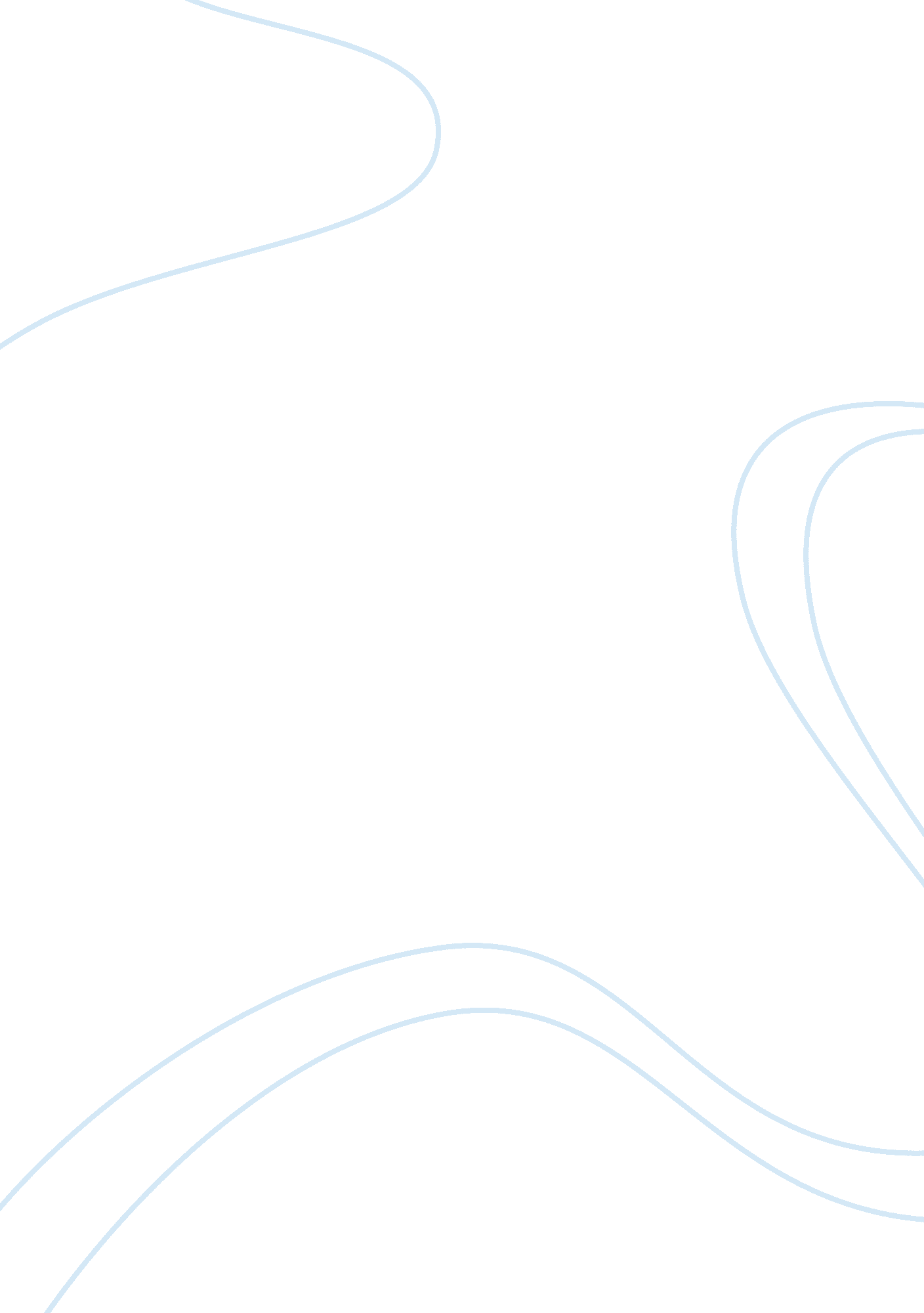 Founder of the pennsylvania colony by william pennHistory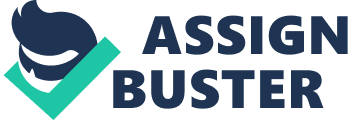 The book included a separate chart for the quick reference of the important facts and the index was also very intense. The book also contained sketches, photographs, and full-color paintings and maps. The first title talks about Winthrop's struggle and hard work for religious freedom. Winthrop's belief that " Puritan precepts" must be the laws of the people should follow. William Penn is shown as the man who is determined to separate church form the issues of the state. The author also tells the story of William Penn and his fight to find a safe place to worship without being persecuted because at that time religious prosecutions were very common. All three books talk about why the English men left the country of England and their struggle and search for a perfect colony. 
From a reader's point of view, I found this book to a good source of our historical information, this book is written very well and it kept my concentration from chapter to chapter. 